Zrenjanin, 12.02.2018. god.Del. broj:  13 - 233           Na osnovu čl. 109 Zakona o javnim nabavkama (»Sl. Glasnik RS« broj 124/12, 14/15 i  68/15), Opšta bolnica »Đorđe Joanović« Zrenjanin objavljuje            OBAVEŠTENJEO OBUSTAVI POSTUPKA JAVNE NABAVKEJN 41/2017 – Tehnički materijal1. Naručilac: OPŠTA BOLNICA “Đorđe Joanović” Zrenjanin, Dr Vase Savića broj 5, Zrenjanin                   www.bolnica.org.rs2. Redni  broj nabavke:  JN 41/20173. Predmet JN – dobro: Tehnički materijal4. Naziv i oznaka  iz opšteg rečnika nabavke: - 44100000 - Građevinski materijali i pripadajući proizvodi 5.  Postupak javne nabavke za navedene partije biće sproveden ponovo kada budu ispunjeni uslovi u skladu sa              ZJN. 						              Komisija za JN 41/2017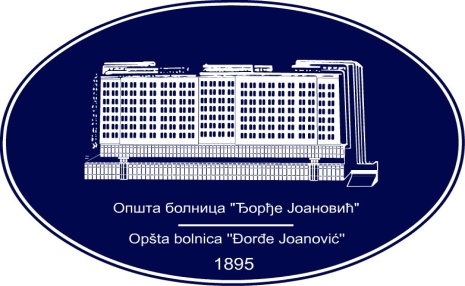 REPUBLIKA SRBIJA - AP VOJVODINAOPŠTA BOLNICA “Đorđe Joanović”Zrenjanin, ul. Dr Vase Savića br. 5Tel: (023) 536-930; centrala 513-200; lokal 3204Fax: (023) 564-104PIB 105539565    matični broj: 08887535Žiro račun kod Uprave za javna plaćanja 840-17661-10E-mail: bolnicazr@ptt.rs        www.bolnica.org.rs        BrojpartijeOPIS partijeProcenjenaVrednost/din/Broj primljenih ponudaPodaci o ponuđaču     Razlog za obustavu2.Stolarski materijal270.000,000nemaNije prispela ni jedna ponuda3.Vodovod i kanalizacija – materijal795.000,000nemaNije prispela ni jedna ponuda4.Filteri – materijal za klimatizaciju988.000,000nemaNije prispela ni jedna ponuda5.Remenje i remenice - materijal za klimatizaciju300.000,000nemaNije prispela ni jedna ponuda